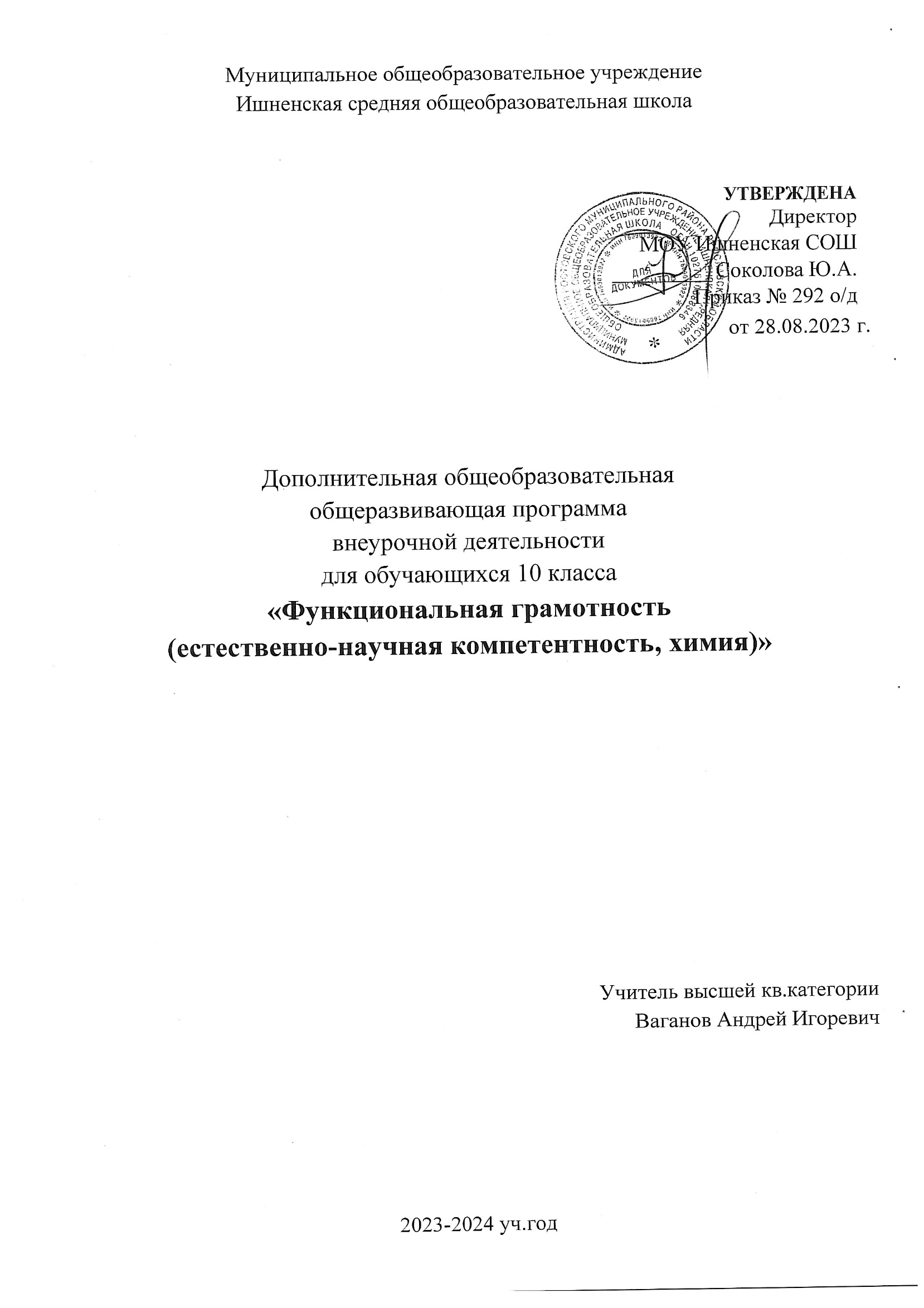 Муниципальное общеобразовательное учреждениеИшненская средняя общеобразовательная школаУТВЕРЖДЕНА  ДиректорМОУ Ишненская СОШ_________ Соколова Ю.А.Приказ № 292 о/д от 28.08.2023 г.Дополнительная общеобразовательнаяобщеразвивающая программавнеурочной деятельностидля обучающихся 10 класса«Функциональная грамотность (естественно-научная компетентность, химия)»(общеинтеллектуальное направление)Учитель высшей кв.категорииВаганов Андрей Игоревич2023-2024 уч.годПояснительная записка.Содержание курса внеурочной деятельности «Функциональная грамотность (естественнонаучная компетентность, химия)» соответствует целям и задачам ООП СОО, реализуемой в МОУ Ишненская СОШ. В содержании курса используются межпредметные связи с историей, биологией, медициной, математикой, литературой, русским языком, географией. Цель курса – развитие естественно-научной грамотности школьников как индикатора качества и эффективности химического образования. Задачи курса:сформировать умение работать с нетрадиционным заданием, в частности, с заданием, отличным от привычного текстового, для которого известен способ решения; развивать умения работать с информацией, представленной в различных формах: текст, таблицы, диаграммы, схемы, рисунок, чертеж; научить отбирать нужную информацию, если задача содержит избыточную информацию; привлекать дополнительную информацию, использовать личный опыт; формировать умение моделировать ситуацию; развивать критическое мышление;формировать умение размышлять: использовать перебор возможных вариантов решения, а также метод проб и ошибок;совершенствовать умение представлять в словесной форме обоснование своего решения.Методы обучения, воспитания, развития-инновационно-деятельностный – алгоритмизация, творческая инвариантность;-неформально-личностностый – задачи с использованием биографии личностей значимых людей;-метод активного обучения – технология решения конкретных ситуаций;-метод проблемного обучения - через создание проблемной ситуации, решение которой потребует от учащегося вложения интеллектуальных сил;-метод контекстного обучения - деловые игры и задачи, следует рассматривать как комплексный прием, моделирующий типовые жизненные ситуации.Совокупность этих методов позволяет оценивать следующие показатели сформированности качества знаний:-  системность – ученик демонстрирует логичность рассуждений, умения соотносить различные факты, рассматривать их в системе, соблюдать последовательность и логичность в действиях, необходимых для решения задачи;-  осмысленность – сформированы умения подтверждать полученные результаты примерами, в том числе из личного опыта, анализировать представленную в задаче ситуацию, выявлять ее закономерности; аргументировано доказывать сделанные выводы и обосновать способы решения задачи;-  действенность (функциональность) – демонстрируются умения и готовность применять теоретические знания для решения практико-ориентированных задач;-  самостоятельность – ученик демонстрирует самостоятельность мышления, способность применять знания в измененных ситуациях.ЛИЧНОСТНЫЕ И МЕТАПРЕДМЕТНЫЕ РЕЗУЛЬТАТЫТребования к результатам освоения курса внеурочной деятельности по химии в основной школе определяются ключевыми задачами среднего общего образования, отражающими индивидуальные, общественные и государственные потребности, и включают личностные и метапредметные результаты освоения курса.Личностные универсальные учебные действияученик научится1) в рамках когнитивного компонента будут сформированы:экологическое сознание, признание высокой ценности жизни во всех её проявлениях; знание основных принципов и правил отношения к природе; знание основ здорового образа жизни и здоровьесберегающих технологий; правил поведения в чрезвычайных ситуациях;основы социально-критического мышления, ориентация в особенностях социальных отношений и взаимодействий, установление взаимосвязи между общественными событиями;2) в рамках ценностного и эмоционального компонентов будут сформированы:гражданский патриотизм, любовь к Родине, чувство гордости за свою страну;уважение к истории, культурным и историческим памятникам;уважение к ценностям семьи, любовь к природе, признание ценности здоровья, своего и других людей, оптимизм в восприятии мира;потребность в самовыражении и самореализации, социальном признании;позитивная моральная самооценка и моральные чувства - чувство гордости при следовании моральным нормам, переживание стыда и вины при их нарушении.3) в рамках деятельностного (поведенческого) компонента будут сформированы:готовность и способность к участию в школьном самоуправлении в пределах возрастных компетенций (участие в детских и молодёжных общественных организациях, школьных и внешкольных мероприятиях);умение вести диалог на основе равноправных отношений и взаимного уважения и принятия; умение конструктивно разрешать конфликты;готовность и способность к выполнению моральных норм в отношении взрослых и сверстников в школе, дома, во внеучебных видах деятельности;потребность в участии в общественной жизни ближайшего социального окружения, общественно полезной деятельности;устойчивый познавательный интерес и становление смыслообразующей функции познавательного мотива; готовность к выбору профильного образования.ученик получит возможность для формированиявыраженной устойчивой учебно-познавательной мотивации и интереса к учению;готовности к самообразованию и самовоспитанию;адекватной позитивной самооценки и Я-концепции;компетентности в реализации основ гражданской идентичности в поступках и деятельности;морального сознания на конвенциональном уровне, способности к решению моральных дилемм на основе учёта позиций участников дилеммы, ориентации на их мотивы и чувства; устойчивое следование в поведении моральным нормам и этическим требованиям; эмпатии как осознанного понимания и сопереживания чувствам других, выражающейся в поступках, направленных на помощь и обеспечение благополучия.Метапредметные планируемые результатыПрограмма развития универсальных учебных действий1) Регулятивные универсальные учебные действияученик научитсяцелеполаганию, включая постановку новых целей, преобразование практической задачи в познавательную;самостоятельно анализировать условия достижения цели на основе учёта выделенных учителем ориентиров действия в новом учебном материале;планировать пути достижения целей;устанавливать целевые приоритеты;уметь самостоятельно контролировать своё время и управлять им;принимать решения в проблемной ситуации на основе переговоров;осуществлять констатирующий и предвосхищающий контроль по результату и по способу действия; актуальный контроль на уровне произвольного внимания;адекватно самостоятельно оценивать правильность выполнения действия и вносить необходимые коррективы в исполнении как в конце действия, так и по ходу его реализации;основам прогнозирования как предвидения будущих событий и развития процесса.ученик получит возможность научитьсясамостоятельно ставить новые учебные цели и задачи;построению жизненных планов во временной перспективе;при планировании достижения целей самостоятельно и адекватно учитывать условия и средства их достижения;выделять альтернативные способы достижения цели и выбирать наиболее эффективный способ;основам саморегуляции в учебной и познавательной деятельности в форме осознанного управления своим поведением и деятельностью, направленной на достижение поставленных целей;осуществлять познавательную рефлексию в отношении действий по решению учебных и познавательных задач;адекватно оценивать объективную трудность как меру фактического или предполагаемого расхода ресурсов на решение задачи;адекватно оценивать свои возможности достижения цели определённой сложности в различных сферах самостоятельной деятельности;основам саморегуляции эмоциональных состояний;прилагать волевые усилия и преодолевать трудности и препятствия на пути достижения целей. 2) Коммуникативные универсальные учебные действияученик научитсяучитывать разные мнения и стремиться к координации различных позиций в сотрудничестве;формулировать собственное мнение и позицию, аргументировать и координировать её с позициями партнёров в сотрудничестве при выработке общего решения в совместной деятельности;устанавливать и сравнивать разные точки зрения, прежде чем принимать решения и делать выбор;аргументировать свою точку зрения, спорить и отстаивать свою позицию не враждебным для оппонентов образом;задавать вопросы, необходимые для организации собственной деятельности и сотрудничества с партнёром;осуществлять взаимный контроль и оказывать в сотрудничестве необходимую взаимопомощь;адекватно использовать речь для планирования и регуляции своей деятельности;адекватно использовать речевые средства для решения различных коммуникативных задач; владеть устной и письменной речью; строить монологическое контекстное высказывание;организовывать и планировать учебное сотрудничество с учителем и сверстниками, определять цели и функции участников, способы взаимодействия; планировать общие способы работы;осуществлять контроль, коррекцию, оценку действий партнёра, уметь убеждать;работать в группе - устанавливать рабочие отношения, эффективно сотрудничать и способствовать продуктивной кооперации; интегрироваться в группу сверстников и строить продуктивное взаимодействие со сверстниками и взрослыми;основам коммуникативной рефлексии;использовать адекватные языковые средства для отображения своих чувств, мыслей, мотивов и потребностей;отображать в речи (описание, объяснение) содержание совершаемых действий, как в форме громкой социализированной речи, так и в форме внутренней речи.ученик получит возможность научитьсяучитывать разные мнения и интересы и обосновывать собственную позицию;понимать относительность мнений и подходов к решению проблемы;продуктивно разрешать конфликты на основе учёта интересов и позиций всех участников, поиска и оценки альтернативных способов разрешения конфликтов; договариваться и приходить к общему решению в совместной деятельности, в том числе в ситуации столкновения интересов;брать на себя инициативу в организации совместного действия (деловое лидерство);оказывать поддержку и содействие тем, от кого зависит достижение цели в совместной деятельности;осуществлять коммуникативную рефлексию как осознание оснований собственных действий и действий партнёра;в процессе коммуникации достаточно точно, последовательно и полно передавать партнёру необходимую информацию как ориентир для построения действия;вступать в диалог, а также участвовать в коллективном обсуждении проблем, участвовать в дискуссии и аргументировать свою позицию, владеть монологической и диалогической формами речи в соответствии с грамматическими и синтаксическими нормами родного языка;следовать морально-этическим и психологическим принципам общения и сотрудничества на основе уважительного отношения к партнёрам, внимания к личности другого, адекватного межличностного восприятия, готовности адекватно реагировать на нужды других, в частности оказывать помощь и эмоциональную поддержку партнёрам в процессе достижения общей цели совместной деятельности;устраивать эффективные групповые обсуждения и обеспечивать обмен знаниями между членами группы для принятия эффективных совместных решений; в совместной деятельности чётко формулировать цели группы и позволять её участникам проявлять собственную энергию для достижения этих целей.3) Познавательные универсальные учебные действияученик научитсяосновам реализации проектно-исследовательской деятельности;проводить наблюдение и эксперимент под руководством учителя;осуществлять расширенный поиск информации с использованием ресурсов библиотек и Интернета;создавать и преобразовывать модели и схемы для решения задач;осуществлять выбор наиболее эффективных способов решения задач в зависимости от конкретных условий;давать определение понятиям;устанавливать причинно-следственные связи;осуществлять логическую операцию установления родовидовых отношений, ограничение понятия;обобщать понятия - осуществлять логическую операцию перехода от видовых признаков к родовому понятию, от понятия с меньшим объёмом к понятию с большим объёмом;строить логическое рассуждение, включающее установление причинно-следственных связей;объяснять явления, процессы, связи и отношения, выявляемые в ходе исследования;основам ознакомительного, изучающего, усваивающего и поискового чтения;структурировать тексты, включая умение выделять главное и второстепенное, главную идею текста, выстраивать последовательность описываемых событий.ученик получит возможность научитьсяосновам рефлексивного чтения;ставить проблему, аргументировать её актуальность;самостоятельно проводить исследование на основе применения методов наблюдения и эксперимента;выдвигать гипотезы о связях и закономерностях событий, процессов, объектов;организовывать исследование с целью проверки гипотез;делать умозаключения (индуктивное и по аналогии) и выводы на основе аргументации.4) Формирование ИКТ-компетентности обучающихсяученик научитсяосуществлять информационное подключение к локальной сети и глобальной сети Интернет;входить в информационную среду образовательного учреждения, в том числе через Интернет, размещать в информационной среде различные информационные объекты;выводить информацию на бумагу, правильно обращаться с расходными материалами;соблюдать требования техники безопасности, гигиены, эргономики и ресурсосбережения при работе с устройствами ИКТ, в частности учитывающие специфику работы с различными экранами.ученик получит возможность научиться осознавать и использовать в практической деятельности основные психологические особенности восприятия информации человеком.5) Основы учебно-исследовательской и проектной деятельностиученик научитсяпланировать и выполнять учебное исследование и учебный проект, используя оборудование, модели, методы и приёмы, адекватные исследуемой проблеме;выбирать и использовать методы, релевантные рассматриваемой проблеме;распознавать и ставить вопросы, ответы на которые могут быть получены путём научного исследования, отбирать адекватные методы исследования, формулировать вытекающие из исследования выводы;использовать такие естественно-научные методы и приёмы, как наблюдение, постановка проблемы, выдвижение «хорошей гипотезы», эксперимент, моделирование, использование математических моделей, теоретическое обоснование, установление границ применимости модели/теории;использовать некоторые методы получения знаний, характерные для социальных и исторических наук: постановка проблемы, опросы, описание, сравнительное историческое описание, объяснение, использование статистических данных, интерпретация фактов;ясно, логично и точно излагать свою точку зрения, использовать языковые средства, адекватные обсуждаемой проблеме;отличать факты от суждений, мнений и оценок, критически относиться к суждениям, мнениям, оценкам, реконструировать их основания;видеть и комментировать связь научного знания и ценностных установок, моральных суждений при получении, распространении и применении научного знания. ученик получит возможность научитьсясамостоятельно задумывать, планировать и выполнять учебное исследование, учебный и социальный проект;использовать догадку, озарение, интуицию;использовать такие математические методы и приёмы, как перебор логических возможностей, математическое моделирование;использовать такие естественно-научные методы и приёмы, как абстрагирование от привходящих факторов, проверка на совместимость с другими известными фактами;использовать некоторые методы получения знаний, характерные для социальных и исторических наук: анкетирование, моделирование, поиск исторических образцов;осознавать свою ответственность за достоверность полученных знаний, за качество выполненного проекта.6. Основы смыслового чтения и работа с текстом Работа с текстом: поиск информации и понимание прочитанногоученик научитсяориентироваться в содержании текста и понимать его целостный смысл: определять главную тему, общую цель или назначение текста;выбирать из текста или придумать заголовок, соответствующий содержанию и общему смыслу текста;формулировать тезис, выражающий общий смысл текста;предвосхищать содержание предметного плана текста по заголовку и с опорой на предыдущий опыт;сопоставлять основные текстовые и внетекстовые компоненты: обнаруживать соответствие между частью текста и его общей идеей, сформулированной вопросом, объяснять назначение карты, рисунка, пояснять части графика или таблицы и т.д.;находить в тексте требуемую информацию (пробегать текст глазами, определять его основные элементы, сопоставлять формы выражения информации в запросе и в самом тексте, устанавливать, являются ли они тождественными или синонимическими, находить необходимую единицу информации в тексте);решать учебно-познавательные и учебно-практические задачи, требующие полного и критического понимания текста: определять назначение разных видов текстов;ставить перед собой цель чтения, направляя внимание на полезную в данный момент информацию;различать темы и подтемы специального текста;выделять главную и избыточную информацию;прогнозировать последовательность изложения идей текста;сопоставлять разные точки зрения и разные источники информации по заданной теме;выполнять смысловое свёртывание выделенных фактов и мыслей;формировать на основе текста систему аргументов (доводов) для обоснования определённой позиции;понимать душевное состояние персонажей текста, сопереживать им.ученик получит возможность научиться анализировать изменения своего эмоционального состояния в процессе чтения, получения и переработки полученной информации и её осмысления. Работа с текстом: преобразование и интерпретация информацииученик научитсяструктурировать текст, используя нумерацию страниц, списки, ссылки, оглавления; проводить проверку правописания; использовать в тексте таблицы, изображения;преобразовывать текст, используя новые формы представления информации: формулы, графики, диаграммы, таблицы (в том числе динамические, электронные, в частности в практических задачах), переходить от одного представления данных к другому;интерпретировать текст: сравнивать и противопоставлять заключённую в тексте информацию разного характера; обнаруживать в тексте доводы в подтверждение выдвинутых тезисов; делать выводы из сформулированных посылок;выводить заключение о намерении автора или главной мысли текста. ученик получит возможность научиться выявлять имплицитную информацию текста на основе сопоставления иллюстративного материала с информацией текста, анализа подтекста (использованных языковых средств и структуры текста).Работа с текстом: оценка информацииученик научитсяоткликаться на содержание текста: связывать информацию, обнаруженную в тексте, со знаниями из других источников; оценивать утверждения, сделанные в тексте, исходя из своих представлений о мире; находить доводы в защиту своей точки зрения;на основе имеющихся знаний, жизненного опыта подвергать сомнению достоверность имеющейся информации, обнаруживать недостоверность получаемой информации, пробелы в информации и находить пути восполнения этих пробелов;в процессе работы с одним или несколькими источниками выявлять содержащуюся в них противоречивую, конфликтную информацию;использовать полученный опыт восприятия информационных объектов для обогащения чувственного опыта, высказывать оценочные суждения и свою точку зрения о полученном сообщении (прочитанном тексте).ученик получит возможность научитьсякритически относиться к рекламной информации;находить способы проверки противоречивой информации;определять достоверную информацию в случае наличия противоречивой или конфликтной ситуацииТЕМАТИЧЕСКОЕ ПЛАНИРОВАНИЕПОУРОЧНОЕ ПЛАНИРОВАНИЕМЕТОДИЧЕСКИЕ МАТЕРИАЛЫ ДЛЯ УЧИТЕЛЯ​Добротин Д. Ю. Контролирующая функция школьного химического эксперимента // Химия в школе. – 2017. – № 3.Ерыгин Д. П., Шишкин Е. А. Методика решения задач по химии: учеб. пособие для студентов пед. ин-тов по биол. и хим. спец. – М.: Просвещение, 1989. – 176 с.Злотников Э. Г. Химический эксперимент как специфический метод обучения // Первое сентября. – 2007. – № 24.Молчанова Г. Н., Снастина М. Г. Количественные отношения в химии // Химия для школьников. – 2020. – № 4.Общая методика обучения химии в школе / Р. Г. Иванова, Н. А. Городилова, Д. Ю. Добротин и др.; под ред. Р. Г. Ивановой. – М.: Дрофа, 2008. – 319 с. (Российская академия образования – учителю). А.А. Каверина, Р.Г. Иванова. Гл. Нормативная база химического образования в средней школе.Химия. Решение заданий повышенного и высокого уровня сложности. Как получить максимальный балл на ЕГЭ: учеб. пособие / А. А. Каверина, Г. Н. Молчанова, Н. В. Свириденкова, С. В. Стаханова. – М.: Интеллект-Центр, 2015. – 216 с. ‌​№ п/пНазвание разделовКол-во часовЦифровые образовательные ресурсы1.Введение. 2Библиотека цифрового образовательного контента (myschool.edu.ru)2.Основы органической химии. 13Библиотека цифрового образовательного контента (myschool.edu.ru)3.Расчеты по химическим уравнениям и закономерностям протекания химических реакций.6Библиотека цифрового образовательного контента (myschool.edu.ru)4.Классификация соединений. 39Библиотека цифрового образовательного контента (myschool.edu.ru)5.Окислительно-восстановительные реакции.4Библиотека цифрового образовательного контента (myschool.edu.ru)6.Решение комбинированных и эвристических задач.4Библиотека цифрового образовательного контента (myschool.edu.ru)Итого68№Тема урокаОсновные виды деятельности обучающихсяОсновные виды деятельности обучающихсяВВЕДЕНИЕ, 2 часа.ВВЕДЕНИЕ, 2 часа.ВВЕДЕНИЕ, 2 часа.1/1Введение в курс органической химии. Введение в курс органической химии. Составление конспекта лекции.2/2Роль органической химии в современном обществе.Роль органической химии в современном обществе.Составление конспекта лекции.ОСНОВЫ ОРГАНИЧЕСКОЙ ХИМИИ, 13 часов.ОСНОВЫ ОРГАНИЧЕСКОЙ ХИМИИ, 13 часов.ОСНОВЫ ОРГАНИЧЕСКОЙ ХИМИИ, 13 часов.3/1Классификация органических соединений: углеводороды.Классификация органических соединений: углеводороды.Составление опорных схем; решение упражнений на составление формул изомеров, их название; решение упражнений на составление формул органических веществ по названиям и определение среди них изомеров и гомологов, тестовых заданий уровня А и В ЕГЭ по химии.4/2Классификация кислородсодержащих органических соединений.Классификация кислородсодержащих органических соединений.Составление опорных схем; решение упражнений на составление формул изомеров, их название; решение упражнений на составление формул органических веществ по названиям и определение среди них изомеров и гомологов, тестовых заданий уровня А и В ЕГЭ по химии.5/3Классификация азотсодержащих органических соединений.Классификация азотсодержащих органических соединений.Составление опорных схем; решение упражнений на составление формул изомеров, их название; решение упражнений на составление формул органических веществ по названиям и определение среди них изомеров и гомологов, тестовых заданий уровня А и В ЕГЭ по химии.6/4Номенклатура органических веществ.Номенклатура органических веществ.Составление опорных схем; решение упражнений на составление формул изомеров, их название; решение упражнений на составление формул органических веществ по названиям и определение среди них изомеров и гомологов, тестовых заданий уровня А и В ЕГЭ по химии.7/5Номенклатура органических веществ.Номенклатура органических веществ.Составление опорных схем; решение упражнений на составление формул изомеров, их название; решение упражнений на составление формул органических веществ по названиям и определение среди них изомеров и гомологов, тестовых заданий уровня А и В ЕГЭ по химии.8/6Виды изомерии.Виды изомерии.Составление опорных схем; решение упражнений на составление формул изомеров, их название; решение упражнений на составление формул органических веществ по названиям и определение среди них изомеров и гомологов, тестовых заданий уровня А и В ЕГЭ по химии.9/7Пространственная изомерия.Пространственная изомерия.Составление опорных схем; решение упражнений на составление формул изомеров, их название; решение упражнений на составление формул органических веществ по названиям и определение среди них изомеров и гомологов, тестовых заданий уровня А и В ЕГЭ по химии.10/8Решение задач на вывод химических формул органических веществ на основании массовой доли элементов.Решение задач на вывод химических формул органических веществ на основании массовой доли элементов.Запись алгоритма; решение задач с использованием алгоритма (формирование навыка).11/9Задачи на вывод химических формул органических веществ на основании относительной плотности газообразного вещества по другому газу, массовой доли элементов и общей формулы гомологического ряда.Задачи на вывод химических формул органических веществ на основании относительной плотности газообразного вещества по другому газу, массовой доли элементов и общей формулы гомологического ряда.Запись алгоритма; решение задач с использованием алгоритма (формирование навыка).12/10Задачи на вывод химических формул органических веществ по массе, объему или количеству вещества продуктов сгорания органического вещества.Задачи на вывод химических формул органических веществ по массе, объему или количеству вещества продуктов сгорания органического вещества.3 способа решения: Запись алгоритмов; решение задач с использованием алгоритмов (формирование навыка).13/11Задачи на вывод химических формул органических веществ по массе, объему или количеству вещества продуктов сгорания органического вещества.Задачи на вывод химических формул органических веществ по массе, объему или количеству вещества продуктов сгорания органического вещества.3 способа решения: Запись алгоритмов; решение задач с использованием алгоритмов (формирование навыка).14/12Задачи на вывод химических формул органических веществ по общим формулам гомологических рядов соединений.Задачи на вывод химических формул органических веществ по общим формулам гомологических рядов соединений.Решение задач уровня С  вариантов ЕГЭ.15/13Задачи на вывод химических формул органических веществ по общим формулам гомологических рядов соединений.Задачи на вывод химических формул органических веществ по общим формулам гомологических рядов соединений.Решение задач уровня С  вариантов ЕГЭ.РАСЧЕТЫ ПО ХИМИЧЕСКИМ УРАВНЕНИЯМ И ЗАКОНОМЕРНОСТЯМ ХИМИЧЕСКИХ РЕАКЦИЙ, 6 часов.РАСЧЕТЫ ПО ХИМИЧЕСКИМ УРАВНЕНИЯМ И ЗАКОНОМЕРНОСТЯМ ХИМИЧЕСКИХ РЕАКЦИЙ, 6 часов.РАСЧЕТЫ ПО ХИМИЧЕСКИМ УРАВНЕНИЯМ И ЗАКОНОМЕРНОСТЯМ ХИМИЧЕСКИХ РЕАКЦИЙ, 6 часов.16/1Решение задач на вычисление массы или объѐма продукта реакции, если одно из реагирующих веществ дано в избытке.Решение задач на вычисление массы или объѐма продукта реакции, если одно из реагирующих веществ дано в избытке.Решение задач с использованием алгоритмов (формирование навыка).17/2Решение задач на вычисление массовой или объѐмной доли выхода продукта реакции от теоретически возможного.Решение задач на вычисление массовой или объѐмной доли выхода продукта реакции от теоретически возможного.Решение задач с использованием алгоритмов (формирование навыка).18/3Решение задач на вычисления по химическим уравнениям, если одно из исходных веществ содержит примеси.Решение задач на вычисления по химическим уравнениям, если одно из исходных веществ содержит примеси.Решение задач с использованием алгоритмов (формирование навыка).19/4Расчеты по термохимическим уравнениям реакций.Расчеты по термохимическим уравнениям реакций.Решение задач с использованием алгоритмов (формирование навыка).20/5Практикум по решению расчетных задач.Практикум по решению расчетных задач.Запись алгоритма. Выполнение заданий методом кооперации.21/6Практикум по решению расчетных задач.Практикум по решению расчетных задач.Запись алгоритма. Выполнение заданий методом кооперации.КЛАССИФИКАЦИЯ ОРГАНИЧЕСКИХ СОЕДИНЕНИЙ, 39 часов.КЛАССИФИКАЦИЯ ОРГАНИЧЕСКИХ СОЕДИНЕНИЙ, 39 часов.КЛАССИФИКАЦИЯ ОРГАНИЧЕСКИХ СОЕДИНЕНИЙ, 39 часов.22/1Предельные углеводороды. Предельные углеводороды. Составление формул органических соединений, составление схем и рассказа по схеме, отработка умений составлять уравнения химических реакций и предсказывать свойства веществ.23/2Строение предельных углеводородов.Строение предельных углеводородов.Составление формул органических соединений, составление схем и рассказа по схеме, отработка умений составлять уравнения химических реакций и предсказывать свойства веществ.24/3Свойства предельных углеводородов.Свойства предельных углеводородов.Составление формул органических соединений, составление схем и рассказа по схеме, отработка умений составлять уравнения химических реакций и предсказывать свойства веществ.25/4Способы получения предельных углеводородов.Способы получения предельных углеводородов.Составление формул органических соединений, составление схем и рассказа по схеме, отработка умений составлять уравнения химических реакций и предсказывать свойства веществ.26/5Непредельные углеводороды.Непредельные углеводороды.Составление формул органических соединений, составление схем и рассказа по схеме, отработка умений составлять уравнения химических реакций и предсказывать свойства веществ.27/6Строение и свойства непредельных углеводородов.Строение и свойства непредельных углеводородов.Составление формул органических соединений, составление схем и рассказа по схеме, отработка умений составлять уравнения химических реакций и предсказывать свойства веществ.28/7Способы получения непредельных углеводородов.Способы получения непредельных углеводородов.Составление формул органических соединений, составление схем и рассказа по схеме, отработка умений составлять уравнения химических реакций и предсказывать свойства веществ.29/8Диеновые Углеводороды: механизмы реакций.Диеновые Углеводороды: механизмы реакций.Составление формул органических соединений, составление схем и рассказа по схеме, отработка умений составлять уравнения химических реакций и предсказывать свойства веществ.30/9Арены: строение, номенклатура, изомерия.Арены: строение, номенклатура, изомерия.Составление формул органических соединений, составление схем и рассказа по схеме, отработка умений составлять уравнения химических реакций и предсказывать свойства веществ.31/10Гомологи бензола и их свойства.Гомологи бензола и их свойства.Составление формул органических соединений, составление схем и рассказа по схеме, отработка умений составлять уравнения химических реакций и предсказывать свойства веществ.32/11Гомологи бензола и их свойства.Гомологи бензола и их свойства.Составление формул органических соединений, составление схем и рассказа по схеме, отработка умений составлять уравнения химических реакций и предсказывать свойства веществ.33/12Гомологи бензола и их свойства.Гомологи бензола и их свойства.Составление формул органических соединений, составление схем и рассказа по схеме, отработка умений составлять уравнения химических реакций и предсказывать свойства веществ.34/13Спирты: строение свойства, изомерия, получение.Спирты: строение свойства, изомерия, получение.Составление формул органических соединений, составление схем и рассказа по схеме, отработка умений составлять уравнения химических реакций и предсказывать свойства веществ. Качественно определять органические соединения, решать задачи на определение веществ.35/14Особенности многоатомных спиртов.Особенности многоатомных спиртов.Составление формул органических соединений, составление схем и рассказа по схеме, отработка умений составлять уравнения химических реакций и предсказывать свойства веществ. Качественно определять органические соединения, решать задачи на определение веществ.36/15Взаимное влияние в молекулах фенолов.Взаимное влияние в молекулах фенолов.Составление формул органических соединений, составление схем и рассказа по схеме, отработка умений составлять уравнения химических реакций и предсказывать свойства веществ. Качественно определять органические соединения, решать задачи на определение веществ.37/16Реакции присоединения альдегидов..Реакции присоединения альдегидов..Составление формул органических соединений, составление схем и рассказа по схеме, отработка умений составлять уравнения химических реакций и предсказывать свойства веществ. Качественно определять органические соединения, решать задачи на определение веществ.38/17Кетоны.Кетоны.Составление формул органических соединений, составление схем и рассказа по схеме, отработка умений составлять уравнения химических реакций и предсказывать свойства веществ. Качественно определять органические соединения, решать задачи на определение веществ.39/18Реакция этерификации.Реакция этерификации.Составление формул органических соединений, составление схем и рассказа по схеме, отработка умений составлять уравнения химических реакций и предсказывать свойства веществ. Качественно определять органические соединения, решать задачи на определение веществ.40/19Непредельные карбоновые кислоты.Непредельные карбоновые кислоты.Составление формул органических соединений, составление схем и рассказа по схеме, отработка умений составлять уравнения химических реакций и предсказывать свойства веществ. Качественно определять органические соединения, решать задачи на определение веществ.41/20Глюкоза – альдегидоспирт.Глюкоза – альдегидоспирт.Составление формул органических соединений, составление схем и рассказа по схеме, отработка умений составлять уравнения химических реакций и предсказывать свойства веществ. Качественно определять органические соединения, решать задачи на определение веществ.42/21Фруктоза – кетоспирт.Фруктоза – кетоспирт.Составление формул органических соединений, составление схем и рассказа по схеме, отработка умений составлять уравнения химических реакций и предсказывать свойства веществ. Качественно определять органические соединения, решать задачи на определение веществ.43/22Представители дисахаридов.Представители дисахаридов.Составление формул органических соединений, составление схем и рассказа по схеме, отработка умений составлять уравнения химических реакций и предсказывать свойства веществ. Качественно определять органические соединения, решать задачи на определение веществ.44/23Строение крахмала.Строение крахмала.Составление формул органических соединений, составление схем и рассказа по схеме, отработка умений составлять уравнения химических реакций и предсказывать свойства веществ. Качественно определять органические соединения, решать задачи на определение веществ.45/24Целлюлоза - как химическое сырье.Целлюлоза - как химическое сырье.Составление презентации по теме.46/25Генетический ряд кислородсодержащих органических соединений. Генетический ряд кислородсодержащих органических соединений. Решение упражнений иллюстрирующих генетические ряды органических соединений.47/26Генетический ряд кислородсодержащих органических соединений. Генетический ряд кислородсодержащих органических соединений. Решение упражнений иллюстрирующих генетические ряды органических соединений.48/27Предельные амины: строение, изомерия, номенклатура.Предельные амины: строение, изомерия, номенклатура.Составление формул органических соединений, составление схем и рассказа по схеме, отработка умений составлять уравнения химических реакций и предсказывать свойства веществ. Качественно определять органические соединения, решать задачи на определение веществ.49/28Основные свойства предельных аминов.Основные свойства предельных аминов.Составление формул органических соединений, составление схем и рассказа по схеме, отработка умений составлять уравнения химических реакций и предсказывать свойства веществ. Качественно определять органические соединения, решать задачи на определение веществ.50/29Ароматические амины.Ароматические амины.Составление формул органических соединений, составление схем и рассказа по схеме, отработка умений составлять уравнения химических реакций и предсказывать свойства веществ. Качественно определять органические соединения, решать задачи на определение веществ.51/30Промышленное получение аминов.Промышленное получение аминов.Составление формул органических соединений, составление схем и рассказа по схеме, отработка умений составлять уравнения химических реакций и предсказывать свойства веществ. Качественно определять органические соединения, решать задачи на определение веществ.52/31Аминокислоты: строение, классификация, свойства, получение.Аминокислоты: строение, классификация, свойства, получение.Составление формул органических соединений, составление схем и рассказа по схеме, отработка умений составлять уравнения химических реакций и предсказывать свойства веществ. Качественно определять органические соединения, решать задачи на определение веществ.53/32Аминокислоты: строение, классификация, свойства, получение.Аминокислоты: строение, классификация, свойства, получение.Составление формул органических соединений, составление схем и рассказа по схеме, отработка умений составлять уравнения химических реакций и предсказывать свойства веществ. Качественно определять органические соединения, решать задачи на определение веществ.54/33Структура белков.Структура белков.Составление формул органических соединений, составление схем и рассказа по схеме, отработка умений составлять уравнения химических реакций и предсказывать свойства веществ. Качественно определять органические соединения, решать задачи на определение веществ.55/34Генетический ряд кислородсодержащих органических соединений.Генетический ряд кислородсодержащих органических соединений.Решение упражнений иллюстрирующих генетические ряды органических соединений.56/35Генетический ряд кислородсодержащих органических соединений.Генетический ряд кислородсодержащих органических соединений.Решение упражнений иллюстрирующих генетические ряды органических соединений.57/36Решение генетических цепочек различных типов.Решение генетических цепочек различных типов.Решение открытых, полузакрытых, закрытых цепочек. Составление цепочек из заданных начального и конечного продуктов и последующее решение их. 58/37Решение генетических цепочек различных типов.Решение генетических цепочек различных типов.Решение открытых, полузакрытых, закрытых цепочек. Составление цепочек из заданных начального и конечного продуктов и последующее решение их. 59/38Решение заданий демонстрационных и пробных вариантов ЕГЭ.Решение заданий демонстрационных и пробных вариантов ЕГЭ.Решение открытых, полузакрытых, закрытых цепочек. Составление цепочек из заданных начального и конечного продуктов и последующее решение их. 60/39Решение заданий демонстрационных и пробных вариантов ЕГЭ.Решение заданий демонстрационных и пробных вариантов ЕГЭ.Решение открытых, полузакрытых, закрытых цепочек. Составление цепочек из заданных начального и конечного продуктов и последующее решение их. ОКИСЛИТЕЛЬНО – ВОССТАНОВИТЕЛЬНЫЕ РЕАКЦИИ, 4 часа.ОКИСЛИТЕЛЬНО – ВОССТАНОВИТЕЛЬНЫЕ РЕАКЦИИ, 4 часа.ОКИСЛИТЕЛЬНО – ВОССТАНОВИТЕЛЬНЫЕ РЕАКЦИИ, 4 часа.61/1Типичные окислители и восстановители в органической химии.Типичные окислители и восстановители в органической химии.Составление опорной таблицы.62/2Особенности расстановка коэффициентов методом электронного баланса в уравнениях с органическими веществами.Особенности расстановка коэффициентов методом электронного баланса в уравнениях с органическими веществами.Запись алгоритма. Решение упражнений на дописывание уравнений и расстановку коэффициентов методом электронного и электронно-ионного балансов.63/3Метод электронно-ионного баланса (метод полуреакций). Влияние среды на продукты окислительно-восстановительных реакций.Метод электронно-ионного баланса (метод полуреакций). Влияние среды на продукты окислительно-восстановительных реакций.Запись алгоритма. Решение упражнений на дописывание уравнений и расстановку коэффициентов методом электронного и электронно-ионного балансов.64/4Расчеты по уравнениям окислительно-восстановительных реакций.Расчеты по уравнениям окислительно-восстановительных реакций.Запись алгоритма. Решение упражнений на дописывание уравнений и расстановку коэффициентов методом электронного и электронно-ионного балансов.РЕШЕНИЕ КОМБИНИРОВАННЫХ ЗАДАЧ, 4 часа.РЕШЕНИЕ КОМБИНИРОВАННЫХ ЗАДАЧ, 4 часа.РЕШЕНИЕ КОМБИНИРОВАННЫХ ЗАДАЧ, 4 часа.65/1Алгоритмы решения комбинированных задач.Алгоритмы решения комбинированных задач.Составление алгоритма. Решение задач на смеси. Решение заданий подобных уровню С4 (на органических веществах).66/2Задачи на смеси органических веществ.Задачи на смеси органических веществ.Составление алгоритма. Решение задач на смеси. Решение заданий подобных уровню С4 (на органических веществах).67/3Решение комбинированных задач.Решение комбинированных задач.Составление алгоритма. Решение задач на смеси. Решение заданий подобных уровню С4 (на органических веществах).68/4Решение задач высокого уровня сложности ЕГЭ.Решение задач высокого уровня сложности ЕГЭ.Составление алгоритма. Решение задач на смеси. Решение заданий подобных уровню С4 (на органических веществах).